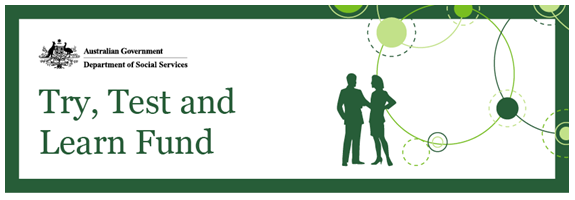 Welcome message from the Minister
Grant applications for the latest round of the Try, Test and Learn Fund are open for applications.

The Department of Social Services will accept grant submissions until 28 September 2018 for small-scale trials of innovative approaches to get people at risk of long-term welfare dependence into employment.

DSS will fund projects that target welfare dependency in the following priority groups:Newstart Allowance recipients aged 50 and overWorking age migrants and refugees receiving income supportWorking age carers receiving Carer PaymentAt-risk young people receiving income support.The best support a Government can provide is helping someone get a job. Work helps people fulfil their potential, families to thrive and communities to prosper and grow. Employment is the foundation of Australia’s economic strength and social wellbeing.

Tranche two of the Try, Test and Learn Fund is an opportunity to identify new approaches that will move people from welfare into work.
 
You are invited to apply for funding, and work with the Government, to help get Australians off welfare and into work and make the welfare system sustainable for future generations.
 
The Hon Dan Tehan MP, Minister for Social ServicesRegister now for tranche two information sessions Registration is now open for tranche two information sessions in Alice Springs, Darwin, Cairns, Melbourne and Bendigo. Eventbrite is being used to manage attendance of these events, so if you wish to attend, please be sure to register at the below links. Please note that these dates are subject to change. If dates, times, or venues change, we will contact anyone registered to attend through Eventbrite.

Alice Springs on 7 March 2018 – register to attend
Darwin on 8 March 2018 – register to attend
Cairns on 9 March 2018 – register to attend
Melbourne on 21 March 2018 – register to attend
Bendigo on 22 March 2018 – register to attend
These sessions will also be rolled out in Western Australia and Canberra; we will let you know once dates for these locations are more certain through this newsletter.

The session will outline the process and priority groups for the new tranche, and include time for questions and answers. We will post the presentation notes, and transcripts of the questions and answers, on the Community Grants Hub and GrantConnect.

Please note that the presentation slides and questions and answers from the Sydney information session held on 8 December 2017 are available at the above link. Collaboration directoryThe Try, Test and Learn Fund takes an open and collaborative approach to policy development. We are compiling a directory of stakeholders interested in applying for a grant through tranche two to help improve collaboration, discussion, and potential partnerships between applicants.

This directory will be published on the Community Grants Hub website to ensure that it is available to all prospective applicants.

If you or representatives from your organisation would like to be included in this public collaboration directory, please email us at TTLFund@dss.gov.au with your preferred contact name and email address. Please also indicate the priority group(s) that you are interested in and your location.

Inclusion in the collaboration directory is voluntary and your organisation will not be included without your permission. Keep in touch Until the next update, please feel free to distribute this newsletter to your networks, and encourage them to sign up for updates here. You can also contact us at TTLFund@dss.gov.au.